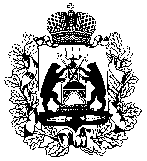 Российская ФедерацияНовгородская областьТЕРРИТОРИАЛЬНАЯ ИЗБИРАТЕЛЬНАЯ КОМИССИЯВАЛДАЙСКОГО РАЙОНАПОСТАНОВЛЕНИЕО  внесении изменений в состав рабочей группы по приему документов и предварительному рассмотрению предложений по кандидатурам для назначения в состав участковых избирательных комиссий  В соответствии со статьей 13 областного закона  от 19.10.2006 года № 737-ОЗ «Об Избирательной комиссии Новгородской области и территориальных избирательных комиссиях Новгородской области» Территориальная избирательная комиссия Валдайского районаПОСТАНОВЛЯЕТ:1. Внести изменения в состав Рабочей группы по приему документов и предварительному рассмотрению предложений по кандидатурам для назначения в состав участковых избирательных комиссий, утвержденный постановлением Территориальной избирательной комиссии Валдайского района  от 05.02.2013 № 53/163-2, изложив  его в следующей редакции (прилагается).2. Разместить настоящее постановление на странице Территориальной избирательной комиссии Валдайского района официального сайта Администрации Валдайского муниципального района в информационно-телекоммуникационной сети Интернет.Председатель Территориальнойизбирательной комиссии Валдайского района                 				       О.Я.РудинаСекретарь Территориальнойизбирательной комиссииВалдайского района                                                             Е.В. ЕмельяноваПриложениек постановлению Территориальной избирательной комиссии Валдайского района от 19.02.2021 № 5/1-4Приложение № 2УТВЕРЖДЕНпостановлением Территориальной избирательной комиссии Валдайского района от 05.02.2013г  № 53/163-2Состав Рабочей группы по приему документов и предварительному рассмотрению предложений по кандидатурам для назначения в состав участковых избирательных комиссийРуководитель Рабочей группы  - Рудина О.Я. председатель ТИК;    Заместитель руководителя Рабочей группы - Емельянова Е.В. секретарь ТИК; Члены Рабочей группы: Зороян И.А. - заместитель председателя ТИК;Коуров А.Н. - член ТИК с правом решающего голоса;Михайлов И.Р.- член ТИК с правом решающего голоса;Соколова Н.С., - системный администратор КСА ГАС «Выборы»от «19 » февраля 2021 г.№5/1-4г. Валдай